H21區間車新增站位及就醫轉乘說明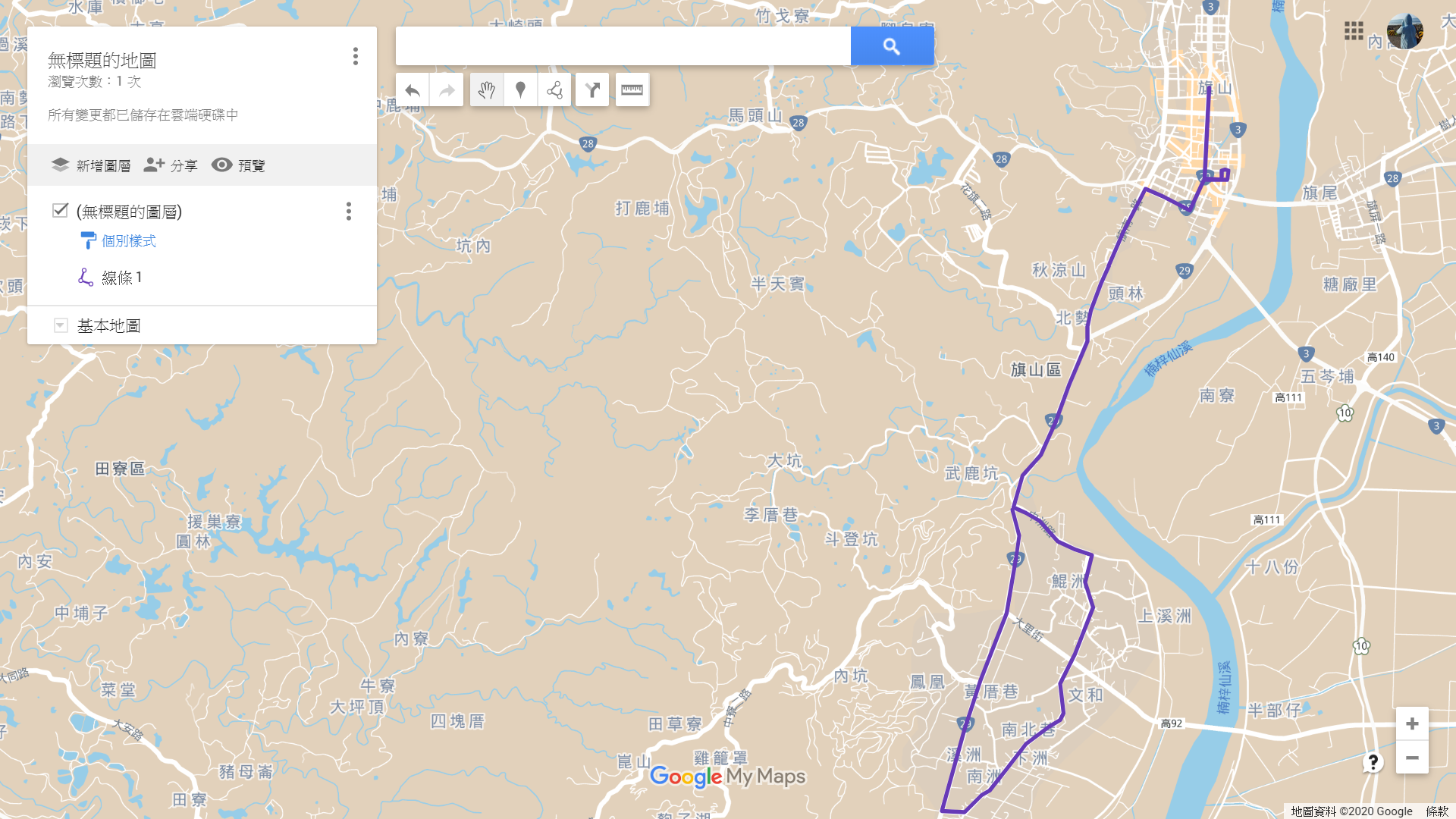 新增旗山市場及旗山區公所站就醫民眾可搭乘9:00班次至7-11溪州門市轉乘8023公車或至旗山轉運站轉乘261公車前往義大醫院